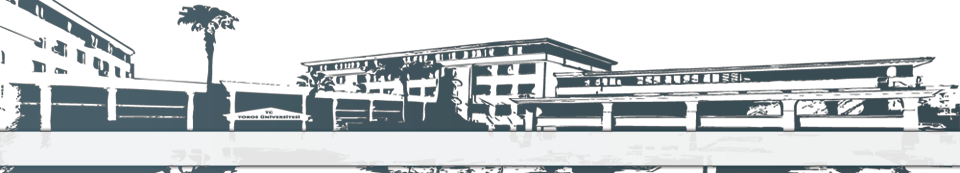       TOROS ÜNİVERSİTESİ MYO İNŞAAT TEKNOLOJİLERİ 1. SINIF 2019-2020 GÜZ  DÖNEMİ BÜTÜNLEME  SINAV PROGRAMI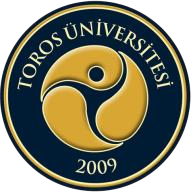 GÜNSAATPAZARTESİ13 01 2020SALI14 01 2020ÇARŞAMBA15 01 2020PERŞEMBE16 01 2020CUMA17 01 202008:10-09:0009:10-10:00Ders Kodu: ITP 111Ders Adı: İş MakineleriDerslik: B-401Öğr. Gör. Emre ÜNAL10:10-11:00Ders Kodu: BTP 113Ders Adı: BilgisayarDerslik: B-308 Öğr. Gör. Burak CANDers Kodu: ITP 115Ders Adı: JeolojiDerslik: B-404-405Prof. Dr. Aziz ERTUNÇ11:10-12:00Ders Kodu: ITP 115Ders Adı: JeolojiDerslik: B-404-405Prof. Dr. Aziz ERTUNÇDers Kodu: TD 102Ders Adı:Türk Dili ve EdebiyatıDerslik: B-405 Öğr.Gör.. Seçil BİBERDers Kodu: ITP 117Ders Adı: Teknik ResimDerslik:  B-403 Öğr. Gör. Hilmi Cem Buluklu12:00-13:00ÖĞLE TATİLİÖĞLE TATİLİÖĞLE TATİLİÖĞLE TATİLİÖĞLE TATİLİ13:10-14:00Ders Kodu: ITP 113Ders Adı: FizikDerslik: B-404-405Öğr. Gör. Birsen Kesik ZEYREKDers Kodu: ATA 101Ders Adı: Atatürk İlke ve İnkılapları Tarihi IDerslik:  B-405Öğr. Gör. Anıl ÜZDENDers Kodu: MAT 101Ders Adı: Matematik IDerslik: B 404 Öğr. Gör. Akın ABADers Kodu: ITP 109Ders Adı: KimyaDerslik B-404-405 Öğr. Gör. Dilşat AKGÜL14:10-15:00Ders Kodu: ING 101Ders Adı(İngilizce IDerslik: B-405 Öğr.Gör. Bilgenur HAYAT15:10-16:0016:10-17:00